For office use only: VCE002 Reviewed by: RC Date: 06/21  Second Chance – Warehouse Assistant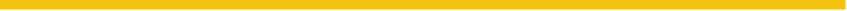 Location of Position/Department: 	Argoed, Kinmel Bay  Responsible To: 			Barbara Roberts Time Commitment: 			Various  Number of Placements Available:	 1 Purpose/Summary of Role: To assist with any duties relevant to Second Chance furniture storage facility and upcycle re-useable items.   Description of tasks: Itemising new stock items  Cleaning/Polishing furniture items Organising displays  Receiving deliveries  Keeping area clean and tidy  Minor repairs  Training & Support: Work Buddy: Barbara Roberts Induction to the organisation Full training on all aspects of the role Regular updates from Employment Academy Mentor Personal Development Plan Participation in the Volunteer Rewards Programme Reimbursement of Expenses: Out of pocket expenses will be reimbursed as follows: Mileage costs @ 40p per mile from home to place of volunteering Public transport costs reimbursed on receipt of valid ticket Lunch (conditions apply) Childcare (conditions apply) How to Apply: Email: tish.calveley@creatingenterprise.org.uk or telephone 01492 588 980  Express an interest in which role you are interested in  Line Manager’s Signature:                                               Date: 